Консультация для родителей «Детская ложь и родители»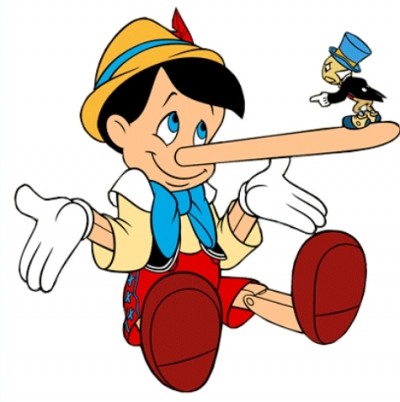 Подготовила: Синякина Светлана Игоревна«Детская ложь и родители»     Родителей и воспитателей иногда поражает лживость их детей или воспитанников. И тревога в таких случаях основательна. Чтобы понять причины и мотивы лживости ребенка, необходимо глубоко проникнуть в его внутренний мир, учитывая при этом общие и специфические для каждого возрастного периода психологические особенности. У маленького ребенка доминирует эмоциональное восприятие действительности. Он вживается в воображаемые образы и роли: кнутик в его воображении- живая лошадка, кукла – настоящий ребенок, сказка – действительность. Очень часто дети врут подражая. Они чувствительные сейсмографы и строгие судьи поведения взрослых в этическом отношении. Ребенок хочет видеть в лице своих родителей и воспитателей авторитетный пример для подражания. В других случаях причинами детской лживости могут быть: неправильное воспитание, частые наказания за ничтожные проступки, вызывающие у ребенка чувство страха и неудовлетворенности. Вот почему дети создают себе выдуманный мир и живут в нем. Пренебрежительное отношение к ребенку также вызывает в нем побуждение к самопроявлению, поэтому он начинает «лгать», ставя себя в центр выдуманных событий. Детская ложь в раннем возрасте, это невинное и обычно проходящее явление, но при неправильном восприятии оно может дать толчок более стойким состояниям, иногда болезненного характера. Все это говорит о необходимости проявлять большой такт, заботливость и умение при воспитании детей. Например, слишком суровое воспитание бывает порой причиной того, что ребенок становится скрытным и лживым. Известный детский психиатр Лео Каннер справедливо говорил: «Чем строже меры наказания родителей, тем больше вероятности, что ребенок станет лгать» .Такого же характера и ложь детей разведенных родителей. Они с увлечением рассказывают об отсутствующем родителе, наделяя его всевозможными положительными качествами. «Ложь» и «выдумка» детей дошкольного возраста, в сущности невинны. Самое главное в дальнейшем, чтобы между словами и делами родителей и воспитателей не должно быть противоречий. Очень важно считаться с личностью и достоинством ребенка.